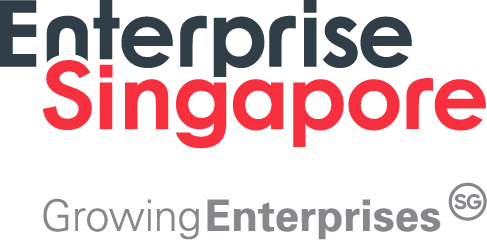 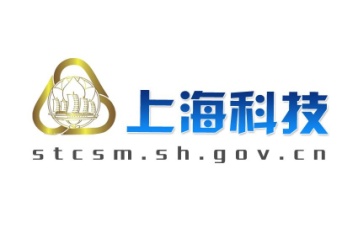 Shanghai-Singapore Joint Innovation Call 上海-新加坡产业创新合作计划项目for Shanghai companies only（上海企业填写） Partner Search Form合作需求信息表1. Company Details单位信息1.1 Organization Name单位名称1.1 Organization Name单位名称1.1 Organization Name单位名称1.1 Organization Name单位名称1.1 Organization Name单位名称Full Name公司的全名Stage 企业发展所处阶段Seed 种子期R&D 研发期Initial Revenues初始收入期Revenue Growth收入增长期Type of Organization公司的类型SME      Large company                 Other        
中小企业   大型企业                              其它SME      Large company                 Other        
中小企业   大型企业                              其它SME      Large company                 Other        
中小企业   大型企业                              其它SME      Large company                 Other        
中小企业   大型企业                              其它1.2 Organization Address单位地址1.2 Organization Address单位地址1.2 Organization Address单位地址1.2 Organization Address单位地址1.2 Organization Address单位地址Street路名及号码Zip or Postal Code邮编City城市Country国家1.3 Contact Person Data联系人信息1.3 Contact Person Data联系人信息1.3 Contact Person Data联系人信息Name姓名Position职务Direct phone Number and Mobile Number办公室电话和手机E-mail电子信箱1.4. Website单位网址1.5 Organization Background 单位背景1.5 Organization Background 单位背景1.5 Organization Background 单位背景1.5 Organization Background 单位背景Year Established 成立年份No. of Employees员工数目No. of R&D Personnel研发人员数目General Information总体情况Core Business & Area of Expertise核心产业或专业领域Main Products / Services主要产品和服务Comments其它建议2.Potential Project Partner/Company    意向合作单位/公司2.1 Main Technological Area 主要技术领域2.2 What types of partnership are you seeking?  意向寻找何种类型的合作单位？2.3 What are the main characteristics, technological expertise, and R&D contributions you are seeking in a potential partner?  希望合作单位具备哪些条件（技术专长、研发能力等）？ 2.4 Companies/Organization you are already in contact已经有意向的合作单位3.  Statement of Cooperation  合作声明3.  Statement of Cooperation  合作声明3.  Statement of Cooperation  合作声明3.  Statement of Cooperation  合作声明I hereby provide my consent to disclose this form to third parties in the process of identifying potential partners for the proposed project我方同意在寻找合作单位的过程中向第三方公开本表格中所填写的相关信息。I hereby provide my consent to disclose this form to third parties in the process of identifying potential partners for the proposed project我方同意在寻找合作单位的过程中向第三方公开本表格中所填写的相关信息。I hereby provide my consent to disclose this form to third parties in the process of identifying potential partners for the proposed project我方同意在寻找合作单位的过程中向第三方公开本表格中所填写的相关信息。I hereby provide my consent to disclose this form to third parties in the process of identifying potential partners for the proposed project我方同意在寻找合作单位的过程中向第三方公开本表格中所填写的相关信息。Organization Name 公司名称Last Name姓First Name名Signature签字（电子版请手写签字后将扫描件和word原件一并通过电子邮件方式提交）